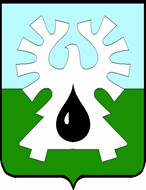 ГОРОДСКОЙ ОКРУГ УРАЙХанты-Мансийского автономного округа - ЮгрыАДМИНИСТРАЦИЯ ГОРОДА УРАЙ ПОСТАНОВЛЕНИЕот __________                                                                                                                  № ______О внесении изменений в муниципальную   программу «Формирование комфортной городской среды города Урай»В соответствии со статьей 179 Бюджетного кодекса Российской Федерации, Федеральным законом от 28.06.2014 №172-ФЗ «О стратегическом планировании в Российской Федерации», постановлением администрации города Урай от 25.06.2019 №1524 «О муниципальных программах муниципального образования городской округ  город Урай»:Внести изменения в муниципальную программу «Формирование комфортной городской среды города Урай», утвержденную постановлением администрации города Урай от 27.09.2022 №2377, согласно  приложению.Опубликовать постановление в газете «Знамя» и разместить на официальном  сайте органов местного самоуправления города Урай в информационно-телекоммуникационной сети «Интернет».Контроль за выполнением постановления возложить на заместителя главы города Урай Г.Г. Волошина.Приложение к постановлению администрации города Урай от __________ № ________Изменения в муниципальную программу «Формирование комфортной городской среды города Урай (далее – муниципальная программа)1. Строку 8 паспорта муниципальной программы изложить в следующей редакции:«».2. Строку 11 паспорта муниципальной программы изложить в следующей редакции:«».3. Таблицу 2 муниципальной программы изложить в следующей редакции.«Таблица 2Распределение финансовых ресурсов муниципальной программы».4. Строку 1 таблицы 3 муниципальной программы изложить в следующей редакции:«».5. Приложение 3 к муниципальной программе изложить в следующей редакции:«Приложение 3 к муниципальной программе«Формирование комфортной городской среды города Урай» Публичная декларация о результатах реализации мероприятий муниципальной программы «Формирование комфортной городской среды города Урай»                                                                                                                                         ».6. Таблицу 1 приложения 4 к муниципальной программе дополнить строкой 65 следующего содержания:«».7. Таблицу 2 приложения 4 к муниципальной программе дополнить строкой 19 следующего содержания:«».Глава города Урай            Т.Р.Закирзянов8Портфели проектов, проекты, направленные в том числе на реализацию в городе Урай национальных проектов (программ) Российской Федерации, параметры их финансового обеспеченияПортфель проектов «Формирование комфортной городской среды» - 48484,2 тыс.руб.11Параметры финансового обеспечения муниципальной                            программы1. Источник финансового обеспечения муниципальной программы: бюджет  городского округа Урай Ханты-Мансийского автономного округа – Югры (далее – бюджет города Урай), бюджет Ханты-Мансийского автономного округа – Югры (далее – бюджет ХМАО-Югры), федеральный бюджет,  иные источники финансирования (внебюджетные источники). 2. Объем финансирования муниципальной программы по годам составляет:- 2023 г. – 69538,7тыс. руб.;- 2024 г. – 19338,1тыс. руб.;- 2025 г. – 11883,4 тыс. руб.;- 2026 г. – 3138,5 тыс. руб.; - 2027 г. – 3138,5 тыс. руб.;- 2028 г. – 3138,5 тыс. руб.;- 2029 г. – 3138,5 тыс. руб.;- 2030 г. – 3138,5 тыс. руб.Номер основного мероприятияОсновные мероприятия муниципальной программы(их взаимосвязь с целевыми показателями муниципальной программы)Ответственный исполнитель/соисполнительИсточники финансированияФинансовые затраты на реализацию (тыс.рублей)Финансовые затраты на реализацию (тыс.рублей)Финансовые затраты на реализацию (тыс.рублей)Финансовые затраты на реализацию (тыс.рублей)Финансовые затраты на реализацию (тыс.рублей)Финансовые затраты на реализацию (тыс.рублей)Финансовые затраты на реализацию (тыс.рублей)Финансовые затраты на реализацию (тыс.рублей)Финансовые затраты на реализацию (тыс.рублей)Номер основного мероприятияОсновные мероприятия муниципальной программы(их взаимосвязь с целевыми показателями муниципальной программы)Ответственный исполнитель/соисполнительИсточники финансированиявсегов том числе в том числе в том числе в том числе в том числе в том числе в том числе в том числе Номер основного мероприятияОсновные мероприятия муниципальной программы(их взаимосвязь с целевыми показателями муниципальной программы)Ответственный исполнитель/соисполнительИсточники финансированиявсего20232024202520262027202820292030123456789101112131.Реализация основных мероприятий проекта «Формирование комфортной городской среды» (1;2;3)МКУ «УГЗиП г.Урай»;МКУ «УКС г.Урай»Всего48484,217312,719313,111858,40,00,00,00,00,01.Реализация основных мероприятий проекта «Формирование комфортной городской среды» (1;2;3)МКУ «УГЗиП г.Урай»;МКУ «УКС г.Урай»Федеральный бюджет12839,26068,56770,70,00,00,00,00,00,01.Реализация основных мероприятий проекта «Формирование комфортной городской среды» (1;2;3)МКУ «УГЗиП г.Урай»;МКУ «УКС г.Урай»Бюджет ХМАО-Югры30733,49491,910590,010651,50,00,00,00,00,01.Реализация основных мероприятий проекта «Формирование комфортной городской среды» (1;2;3)МКУ «УГЗиП г.Урай»;МКУ «УКС г.Урай»Местный бюджет 4911,61752,31952,41206,90,00,00,00,00,01.Реализация основных мероприятий проекта «Формирование комфортной городской среды» (1;2;3)МКУ «УГЗиП г.Урай»;МКУ «УКС г.Урай»Иные источники финансирования 0,00,000,000,00,00,00,00,00,02.Благоустройство территорий муниципального образования (1;2)МКУ «УГЗиП г.Урай»;МКУ «УКС г.Урай»;МКУ «УЖКХ г.Урай»Всего67968,552226,025,025,03138,53138,53138,53138,53138,52.Благоустройство территорий муниципального образования (1;2)МКУ «УГЗиП г.Урай»;МКУ «УКС г.Урай»;МКУ «УЖКХ г.Урай»Федеральный бюджет0,00,00,00,00,00,00,00,00,02.Благоустройство территорий муниципального образования (1;2)МКУ «УГЗиП г.Урай»;МКУ «УКС г.Урай»;МКУ «УЖКХ г.Урай»Бюджет ХМАО-Югры0,00,00,00,00,00,00,00,00,02.Благоустройство территорий муниципального образования (1;2)МКУ «УГЗиП г.Урай»;МКУ «УКС г.Урай»;МКУ «УЖКХ г.Урай»Местный бюджет67968,552226,025,025,03138,53138,53138,53138,53138,52.Благоустройство территорий муниципального образования (1;2)МКУ «УГЗиП г.Урай»;МКУ «УКС г.Урай»;МКУ «УЖКХ г.Урай»Иные источники финансирования (внебюджетные источники)0,00,00,00,00,00,00,00,00,0Всего по муниципальной программе:Всего по муниципальной программе:Всего по муниципальной программе:Всего116452,769538,719338,111883,43138,53138,53138,53138,53138,5Всего по муниципальной программе:Всего по муниципальной программе:Всего по муниципальной программе:Федеральный бюджет12839,26068,56770,70,00,00,00,00,00,0Всего по муниципальной программе:Всего по муниципальной программе:Всего по муниципальной программе:Бюджет ХМАО-Югры30733,49491,910590,010651,50,00,00,00,00,0Всего по муниципальной программе:Всего по муниципальной программе:Всего по муниципальной программе:Местный бюджет72880,153978,31977,41231,93138,53138,53138,53138,53138,5Всего по муниципальной программе:Всего по муниципальной программе:Всего по муниципальной программе:Иные источники финансирования (внебюджетные источники)0,00,00,00,00,00,00,00,00,0Инвестиции в объекты муниципальной собственностиИнвестиции в объекты муниципальной собственностиИнвестиции в объекты муниципальной собственностиВсего49300,049300,00,00,00,00,00,00,00,0Инвестиции в объекты муниципальной собственностиИнвестиции в объекты муниципальной собственностиИнвестиции в объекты муниципальной собственностиФедеральный бюджет0,00,00,00,00,00,00,00,00,0Инвестиции в объекты муниципальной собственностиИнвестиции в объекты муниципальной собственностиИнвестиции в объекты муниципальной собственностиБюджет ХМАО-Югры0,00,00,00,00,00,00,00,00,0Инвестиции в объекты муниципальной собственностиИнвестиции в объекты муниципальной собственностиИнвестиции в объекты муниципальной собственностиМестный бюджет49300,049300,00,00,00,00,00,00,00,0Инвестиции в объекты муниципальной собственностиИнвестиции в объекты муниципальной собственностиИнвестиции в объекты муниципальной собственностиИные источники финансирования (внебюджетные источники)0,00,00,00,00,00,00,00,00,0Прочие расходы Прочие расходы Прочие расходы Всего67152,720238,719338,111883,43138,53138,53138,53138,53138,5Прочие расходы Прочие расходы Прочие расходы Федеральный бюджет12839,26068,56770,70,00,00,00,00,00,0Прочие расходы Прочие расходы Прочие расходы Бюджет ХМАО-Югры30733,49491,910590,010651,50,00,00,00,00,0Прочие расходы Прочие расходы Прочие расходы Местный бюджет23580,14678,31977,41231,93138,53138,53138,53138,53138,5Прочие расходы Прочие расходы Прочие расходы Иные источники финансирования0,00,00,00,00,00,00,00,00,0Ответственный исполнитель (МКУ «УГЗиП г.Урай»)Ответственный исполнитель (МКУ «УГЗиП г.Урай»)Ответственный исполнитель (МКУ «УГЗиП г.Урай»)Всего70,223,423,423,40,00,00,00,00,0Ответственный исполнитель (МКУ «УГЗиП г.Урай»)Ответственный исполнитель (МКУ «УГЗиП г.Урай»)Ответственный исполнитель (МКУ «УГЗиП г.Урай»)Федеральный бюджет0,00,00,00,00,00,00,00,00,0Ответственный исполнитель (МКУ «УГЗиП г.Урай»)Ответственный исполнитель (МКУ «УГЗиП г.Урай»)Ответственный исполнитель (МКУ «УГЗиП г.Урай»)Бюджет ХМАО-Югры0,00,00,00,00,00,00,00,00,0Ответственный исполнитель (МКУ «УГЗиП г.Урай»)Ответственный исполнитель (МКУ «УГЗиП г.Урай»)Ответственный исполнитель (МКУ «УГЗиП г.Урай»)Местный бюджет70,223,423,423,40,00,00,00,00,0Ответственный исполнитель (МКУ «УГЗиП г.Урай»)Ответственный исполнитель (МКУ «УГЗиП г.Урай»)Ответственный исполнитель (МКУ «УГЗиП г.Урай»)Иные источники финансирования0,00,00,00,00,00,00,00,00,0Соисполнитель 1(МКУ «УКС г.Урай»)Соисполнитель 1(МКУ «УКС г.Урай»)Соисполнитель 1(МКУ «УКС г.Урай»)Всего97714,066589,319289,711835,00,00,00,00,00,0Соисполнитель 1(МКУ «УКС г.Урай»)Соисполнитель 1(МКУ «УКС г.Урай»)Соисполнитель 1(МКУ «УКС г.Урай»)Федеральный бюджет12839,26068,56770,70,00,00,00,00,00,0Соисполнитель 1(МКУ «УКС г.Урай»)Соисполнитель 1(МКУ «УКС г.Урай»)Соисполнитель 1(МКУ «УКС г.Урай»)Бюджет ХМАО-Югры30733,49491,910590,010651,50,00,00,00,00,0Соисполнитель 1(МКУ «УКС г.Урай»)Соисполнитель 1(МКУ «УКС г.Урай»)Соисполнитель 1(МКУ «УКС г.Урай»)Местный бюджет54141,451028,91929,01183,50,00,00,00,00,0Соисполнитель 1(МКУ «УКС г.Урай»)Соисполнитель 1(МКУ «УКС г.Урай»)Соисполнитель 1(МКУ «УКС г.Урай»)Иные источники финансирования (внебюджетные источники)0,00,00,00,00,00,00,00,00,0Соисполнитель 2(МКУ «УЖКХ г.Урай»)Соисполнитель 2(МКУ «УЖКХ г.Урай»)Соисполнитель 2(МКУ «УЖКХ г.Урай»)Всего18668,52926,025,025,03138,53138,53138,53138,53138,5Соисполнитель 2(МКУ «УЖКХ г.Урай»)Соисполнитель 2(МКУ «УЖКХ г.Урай»)Соисполнитель 2(МКУ «УЖКХ г.Урай»)Федеральный бюджет0,00,00,00,00,00,00,00,00,0Соисполнитель 2(МКУ «УЖКХ г.Урай»)Соисполнитель 2(МКУ «УЖКХ г.Урай»)Соисполнитель 2(МКУ «УЖКХ г.Урай»)Бюджет ХМАО-Югры0,00,00,00,00,00,00,00,00,0Соисполнитель 2(МКУ «УЖКХ г.Урай»)Соисполнитель 2(МКУ «УЖКХ г.Урай»)Соисполнитель 2(МКУ «УЖКХ г.Урай»)Местный бюджет18668,52926,025,025,03138,53138,53138,53138,53138,5Соисполнитель 2(МКУ «УЖКХ г.Урай»)Соисполнитель 2(МКУ «УЖКХ г.Урай»)Соисполнитель 2(МКУ «УЖКХ г.Урай»)Иные источники финансирования0,00,00,00,00,00,00,00,00,01Паспорт портфеля проектов «Формирование комфортной городской среды»Реализация основных мероприятий проекта «Формирование комфортной городской среды»(1)1.Кардинальное повышение комфортности городской среды, повышение индекса качества городской среды на 30 процентов, сокращение в соответствии с этим индексом количества городов с неблагоприятной средой в два раза  (Ханты-Мансийский автономный округ - Югра)2023-2030Всего48484,217312,719313,111858,40,00,00,00,00,0Паспорт портфеля проектов «Формирование комфортной городской среды»Реализация основных мероприятий проекта «Формирование комфортной городской среды»(1)1.Кардинальное повышение комфортности городской среды, повышение индекса качества городской среды на 30 процентов, сокращение в соответствии с этим индексом количества городов с неблагоприятной средой в два раза  (Ханты-Мансийский автономный округ - Югра)2023-2030Федеральный бюджет12839,26068,56770,70,00,00,00,00,00,0Паспорт портфеля проектов «Формирование комфортной городской среды»Реализация основных мероприятий проекта «Формирование комфортной городской среды»(1)1.Кардинальное повышение комфортности городской среды, повышение индекса качества городской среды на 30 процентов, сокращение в соответствии с этим индексом количества городов с неблагоприятной средой в два раза  (Ханты-Мансийский автономный округ - Югра)2023-2030Бюджет ХМАО-Югры30733,49491,910590,010651,50,00,00,00,00,0Паспорт портфеля проектов «Формирование комфортной городской среды»Реализация основных мероприятий проекта «Формирование комфортной городской среды»(1)1.Кардинальное повышение комфортности городской среды, повышение индекса качества городской среды на 30 процентов, сокращение в соответствии с этим индексом количества городов с неблагоприятной средой в два раза  (Ханты-Мансийский автономный округ - Югра)2023-2030Местный бюджет4911,61752,31952,41206,90,00,00,00,00,0Паспорт портфеля проектов «Формирование комфортной городской среды»Реализация основных мероприятий проекта «Формирование комфортной городской среды»(1)1.Кардинальное повышение комфортности городской среды, повышение индекса качества городской среды на 30 процентов, сокращение в соответствии с этим индексом количества городов с неблагоприятной средой в два раза  (Ханты-Мансийский автономный округ - Югра)2023-2030Иные источники финансирования0,00,000,000,00,00,00,00,00,0Итого по портфелю проектов 1.Итого по портфелю проектов 1.Итого по портфелю проектов 1.Итого по портфелю проектов 1.Итого по портфелю проектов 1.Всего48484,217312,719313,111858,40,00,00,00,00,0Итого по портфелю проектов 1.Итого по портфелю проектов 1.Итого по портфелю проектов 1.Итого по портфелю проектов 1.Итого по портфелю проектов 1.Федеральный бюджет12839,26068,56770,70,00,00,00,00,00,0Итого по портфелю проектов 1.Итого по портфелю проектов 1.Итого по портфелю проектов 1.Итого по портфелю проектов 1.Итого по портфелю проектов 1.Бюджет ХМАО-Югры30733,49491,910590,010651,50,00,00,00,00,0Итого по портфелю проектов 1.Итого по портфелю проектов 1.Итого по портфелю проектов 1.Итого по портфелю проектов 1.Итого по портфелю проектов 1.Местный бюджет4911,61752,31952,41206,90,00,00,00,00,0Итого по портфелю проектов 1.Итого по портфелю проектов 1.Итого по портфелю проектов 1.Итого по портфелю проектов 1.Итого по портфелю проектов 1.Иные источники финансирования0,00,000,000,00,00,00,00,00,0№ п/пНаименование результатаЗначение результата (ед. измерения)Срок исполненияНаименование мероприятия (подпрограммы) муниципальной программы, направленного на достижение результатаОбъем финансирования мероприятия(тыс.руб.)1234561Количество благоустроенных общественных территорий (нарастающим итогом)49 ед.2030 годРеализация основных мероприятий проекта «Формирование комфортной городской среды». Благоустройство территорий муниципального образования.116452,72Количество благоустроенных дворовых территорий (нарастающим итогом)64 ед.2030 годРеализация основных мероприятий проекта «Формирование комфортной городской среды». Благоустройство территорий муниципального образования.116452,73Доля граждан, принявших участие в решении вопросов развития городской среды, от общего количества граждан в возрасте от 14 лет, проживающих в муниципальном образовании, на территории которого реализуется проект по созданию комфортной городской средыНе менее30%2023-2030 годыРеализация основных мероприятий проекта «Формирование комфортной городской среды». Благоустройство территорий муниципального образования.116452,765Мкр. Западный, дом №13 (период реализации – 2023 год)19Скейт-парк на территории, ограниченной улицей Космонавтов и улицей Шаимская (период реализации – 2023 год)